 Piedmont PFHA Trail Horse Test & ClinicFriday & Saturday, April 24 & 25, 2020 @ 9:00am T. Ed Garrison Arena, Pendleton, SC 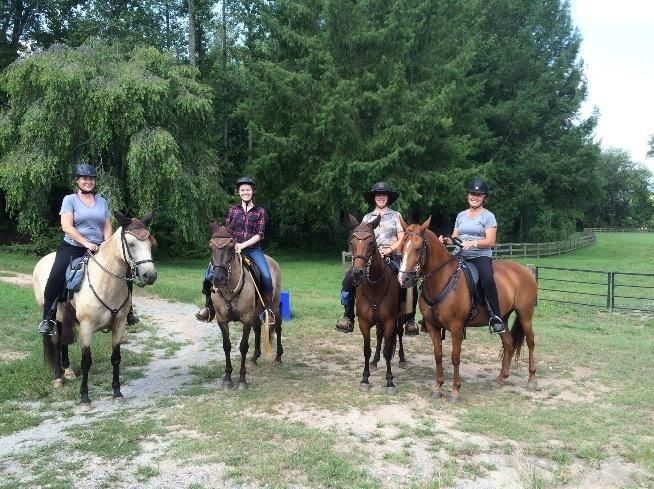  Fees:   non PPFHA member:      $175.oo  PPFHA member:                               150.00  Non member audit:                            25.oo  Member audit:                                      free Stalls: $100 (for all 3 days), includes 3 bags of shavings(No outside shavings allowed).                                      Barn dinner Thurs. evening. Lunch included Fri. & Sat. for participants/Auditors $10  RV campsites available  Contact: Holly ​Dake/derbyhorse2@gmail.com/828-216-9497  RSVP by April 11, 2020  $75.00 deposit required with registration.Updated information at www.piedmontPFHA.org. You can schedule to test either day, with or without doing clinic.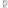 